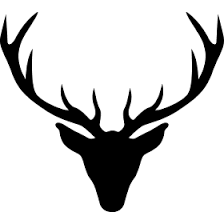 Genuss-Jagd aus heimischer Jagd Suppe:      Wild Bouillon mit Croutons                                                     5,50 €Hauptgang:Dammhirschsteak mit frittierter Banane
Wild Jus an Semmelknödel serviert, Wildkräutersalat mit Preiselbeer Dressing                                               25,80 €
 Wildschwein-Medaillons auf Rahmwirsing, Wild Jus
 Rosmarinkartoffeln und gefüllten Birne                                                  24,50 €
Wildbraten aus der Keule/Sauerkirschen 
an Kartoffelselleriestampf, gebratene Kürbisscheiben,Preiselbeer – Soße							                  18,90 €
Wildragout „ Hubertus „
mit Preiselbeeren, Apfelrotkraut und Spätzle  		                  13,90 €WildburgerWildpaddy, Bacon, rote Zwiebeljam, Preiselbeer-Senf          Buns, Pommes und Salatbeilage                                                                13,90 €